Publicado en Sunny Isles Beach ,  FL  el 11/04/2017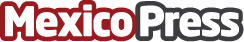 The Ritz-Carlton Residences, Sunny Isles invitan al público a hacer parte de una exposición de artePinturas al óleo de la colección 'Realismo Hoy' del reconocido artista argentino Juan Lascano estarán expuestas en la galería de ventas del proyecto durante el próximo mesDatos de contacto:Sabina Covo COVO PR BOUTIQUE AGENCY Nota de prensa publicada en: https://www.mexicopress.com.mx/the-ritz-carlton-residences-sunny-isles_1 Categorías: Nacional Artes Visuales Entretenimiento http://www.mexicopress.com.mx